 	ЧАСТНОЕПРОИЗВОДСТВЕННО-		ТОРГОВОЕ		УНИТАРНОЕ		ПРЕДПРИЯТИЕ	Республика Беларусь 220085, г. Минск, пр. Рокоссовского 133\59УНП 190900918   ОКПО 377473725000тел. 	8 017 542-45-51 (029) 602-80-01Исх. № ___от ______________Реквизиты ЧПТУП «Оберплпстик»Полное наименование: Частное производственно-торговое унитарное предприятие «Оберпластик»Сокращенное наименование: Частное предприятие «Оберпластик»Юридический адрес: 220085, г. Минск, пр-кт Рокоссовского 133 -59Почтовый адрес: 220085, г. Минск, пр-кт Рокоссовского 133 -59Банковские реквизиты: р/сч: 3012167708001 в ОАО Банк«БелВЭБ», адрес банка: г. Минск, ул. Победителей 29, код 226УНП 190900918, ОКПО 377473725000Директор Николаев Александр Евгеньевич, действует на основании УставаС уважением,директор 	_______________________А.Е. Николаев 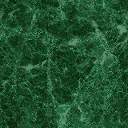 